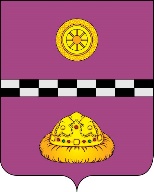 ПОСТАНОВЛЕНИЕ			ШУöМот      09  декабря    2013 года                                                                                       №   61           пст. Иоссер Республика Коми                               О внесении дополнений в постановлениеадминистрации сельского поселения«Иоссер» от 03.12.2012. № 58            В связи с наличием свободных жилых помещений муниципального жилищного фонда сельского поселения «Иоссер», -ПОСТАНОВЛЯЮ:            1. Внести в постановление администрации сельского поселения «Иоссер» от 03.12.2012. № 58 «Об утверждении Реестра жилых помещений муниципального жилищного фонда коммерческого использования сельского поселения «Иоссер» следующие дополнения:            1.1. Дополнить Реестр жилых помещений муниципального жилищного фонда коммерческого использования сельского поселения «Иоссер» списком жилых помещений, свободных от проживания:«                                                                                                                                                             ».            2. Настоящее постановление вступает в силу с момента его принятия.            3. Контроль исполнения настоящего постановления оставляю за собой.Глава сельского поселения «Иоссер»                                                                    Е.В. Гусак№п/пНаименование населенного пунктаНаименованиеулицыНомердомаНомерквартиры1.пст. Ропчаул. Лесная11а82.пст. Ропчаул. Лесная1183.пст. Ропчаул. Лесная11124.пст. Ропчаул. Гагарина725.пст. Ропчаул. Гагарина6а56.пст. Ропчаул. Гагарина6а17.пст. Ропчаул. Ленина9а48.пст. Ропчаул. Ленина9а89.пст. Ропчаул. Ленина129